Merci de bien vouloir insérer un X à côté du nom de votre employeur

Pour vous aider à remplir la fiche de poste, vous pouvez vous référer à la page d'information de l'Intra. 
FICHE DE POSTE
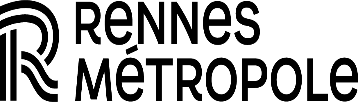 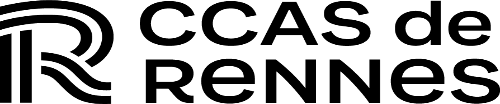 X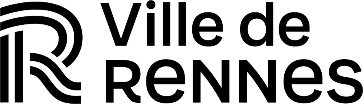 DomaineInterventions TechniquesInterventions TechniquesInterventions TechniquesInterventions TechniquesFamillePatrimoine BâtiPatrimoine BâtiPatrimoine BâtiPatrimoine BâtiMétierPlombier-ChauffagistePlombier-ChauffagistePlombier-ChauffagistePlombier-ChauffagisteIntitulé du posteChauffagiste Dépanneur en ventilationChauffagiste Dépanneur en ventilationChauffagiste Dépanneur en ventilationChauffagiste Dépanneur en ventilationCadre statutaireFilière
2 filières possibles, si missions le permettentCatégorieCadre d'emploiNiveau de classification du poste
(si besoin)Cadre statutaireTechniqueCAdjoint TechniqueParcours 3Date de mise à jour de la fiche de poste29/11/202229/11/202229/11/202229/11/2022N° de référence du poste12124121241212412124PôlePôle Ingénierie et Services UrbainsPôle Ingénierie et Services UrbainsPôle Ingénierie et Services UrbainsDirection Direction du Patrimoine Bâti (DPB)MissionsGérer l'ensemble du patrimoine municipal et métropolitain ainsi que le parc automobileDirection Direction du Patrimoine Bâti (DPB)Effectif240ServiceMaintenance Régie (DPB\MR)MissionsMaintenance en régie du patrimoine bâti de la villeServiceMaintenance Régie (DPB\MR)Effectif127Agent : nom, prénom et matriculepour les recrutements seulementNEDELLEC Pascal – Matricule 45735LNEDELLEC Pascal – Matricule 45735LNEDELLEC Pascal – Matricule 45735LSituation hiérarchique Fonction de son responsable hiérarchique direct (n+1) Situation hiérarchique Agent de Maîtrise Responsable de l'atelier Ventilation, Froid, Grande cuisine, ÉlectroménagerSituation hiérarchique Nombre d’agents sous sa responsabilitéSituation hiérarchique /Situation hiérarchique Nombre d'agents encadrés directement par lui (n-1) Situation hiérarchique /Relations fonctionnelles internes et externes de l'agentAu sein de sa DirectionRelations fonctionnelles internes et externes de l'agentLe Responsable du Service, l'Ingénieur Energie et Économie circulaire et les TechniciensRelations fonctionnelles internes et externes de l'agentAu sein de la Ville, du CCAS et de Rennes MétropoleRelations fonctionnelles internes et externes de l'agentUtilisateurs des bâtiments communauxRelations fonctionnelles internes et externes de l'agentAvec les élusRelations fonctionnelles internes et externes de l'agentNonRelations fonctionnelles internes et externes de l'agentEn externeRelations fonctionnelles internes et externes de l'agentUtilisateurs des bâtiments communauxAttributions du poste  (finalité générale du poste)Chauffagiste Dépanneur en ventilationMissions de l’agent Missions de l’agent % de temps consacré à chacuneMission 1Travaux de dépannage des installations de ventilation tous types (ventilation simple flux, double flux, …)40%ActivitésTâchesTâchesDépannage, entretienOpérations de dépannage et remplacement de l’ensemble des éléments constitutifs d’une CTA (centrale de traitement d'air) : pressostat, filtres, mesure, réglage vannes 3 voies, réglage des débits de ventilation, réglage des horaires de fonctionnementOpérations de dépannage et remplacement de l’ensemble des éléments constitutifs d’une CTA (centrale de traitement d'air) : pressostat, filtres, mesure, réglage vannes 3 voies, réglage des débits de ventilation, réglage des horaires de fonctionnementRéglage des installations de régulationRéparation des installations de ventilation sur l’ensemble des réseaux aérauliques jusqu'aux équipements terminaux (bouches de reprise , bouches de soufflage, changement de courroies, changement de moteurs, …)Réparation des installations de ventilation sur l’ensemble des réseaux aérauliques jusqu'aux équipements terminaux (bouches de reprise , bouches de soufflage, changement de courroies, changement de moteurs, …)Exploitation des installationsVérification des paramètres de la régulation de la ventilation par rapport au fonctionnement du bâtimentRéglage des installations pour optimiser leur fonctionnement (équilibrage, modification des ventilateurs, reprise du calorifuge, réglage des débits, …)Vérification des paramètres de la régulation de la ventilation par rapport au fonctionnement du bâtimentRéglage des installations pour optimiser leur fonctionnement (équilibrage, modification des ventilateurs, reprise du calorifuge, réglage des débits, …)Mission 2Travaux de maintenance et entretien des installations de ventilation40%Activités TâchesTâchesInstallations aérauliquesRéalisation des gammes de maintenance allouées au secteur VentilationMaintenance des installations CTA (commande et changement des filtres,…)Réalisation des gammes de maintenance allouées au secteur VentilationMaintenance des installations CTA (commande et changement des filtres,…)Installations aérauliquesRecherche de solutions aux dysfonctionnements Mise en œuvre des solutions adéquates en collaboration avec son responsable et l'Ingénieur Energie et Économie circulaireRecherche de solutions aux dysfonctionnements Mise en œuvre des solutions adéquates en collaboration avec son responsable et l'Ingénieur Energie et Économie circulaireMission 3Amélioration des installations existantes20 %ActivitésTachesTachesRecensement et améliorationsAmélioration des modes de fonctionnement des installations de ventilation dans les locaux en partenariat avec le service Maintenance Sécurité et Energie de la Direction du Patrimoine BâtiMise en place de dispositifs permettant de réaliser des économies d'énergie (horloges télégestion, …)Amélioration des modes de fonctionnement des installations de ventilation dans les locaux en partenariat avec le service Maintenance Sécurité et Energie de la Direction du Patrimoine BâtiMise en place de dispositifs permettant de réaliser des économies d'énergie (horloges télégestion, …)Recensement et améliorationsRecensement des équipements pour alimenter une base de donnéesRecensement des équipements pour alimenter une base de donnéesMission de remplacement ou de suppléanceEn soutien ou remplacement des agents du secteur Chauffage Maintenance ChantierEn soutien ou remplacement des agents du secteur Chauffage Maintenance ChantierContraintes du poste Ex : exposition au bruit, déplacements fréquents, manutentions lourdes…Travail possible en vide sanitaire, toiture et sous comblesPort de chargeCompétences liées au poste Compétences liées au poste Connaissances et savoir-faire souhaitésBonnes connaissances des techniques d'aéraulique et de chauffageConnaissances et savoir-faire souhaitésCompétence en régulation et télégestion appréciéeConnaissances et savoir-faire souhaitésNotions d’électricitéConnaissances et savoir-faire souhaitésSens du service public et des rapports avec les usagersAutres pré-requis pour exercer les missions ex : diplôme, expériences…CAP Plombier-Chauffagiste, CAP Monteur en Installations sanitairesAutres pré-requis pour exercer les missions ex : diplôme, expériences…Permis B obligatoireAutres pré-requis pour exercer les missions ex : diplôme, expériences…Connaître les techniques d’installations aérauliques et thermiquesEnvironnement du poste Environnement du poste Horaires 8H15 - 12H et 13H15 – 17HTemps de travail37H30 par semaine avec RTT, du lundi au vendredi avec possibilité d’astreintesLieu de travailCentre technique municipal – 93, avenue Chardonnet – 35000 RENNESEléments de rémunération liés au poste 
(NBI …)Éléments de rémunération liés à la classification du poste en Parcours 3Et sujétion liée au métier de 25 €Et sujétion pour métier en tension de recrutement de 60 €Conditions particulières d'exercice des missions
ex. poste itinérant, astreintes…Moyens matériels spécifiquesDotation de sécuritéDotation vestimentaireÉquipement de base de Plombier - ChauffagisteFonction correspondant 
Les fiches de tâches sont disponibles sur l'IntraCocher les missions assuréesApprovisionnements - commandeFonction correspondant 
Les fiches de tâches sont disponibles sur l'IntraCocher les missions assuréesDocumentationFonction correspondant 
Les fiches de tâches sont disponibles sur l'IntraCocher les missions assuréesRestauration / PDAFonction correspondant 
Les fiches de tâches sont disponibles sur l'IntraCocher les missions assuréesMoyens de l'administrationFonction correspondant 
Les fiches de tâches sont disponibles sur l'IntraCocher les missions assuréesInformatiqueFonction correspondant 
Les fiches de tâches sont disponibles sur l'IntraCocher les missions assuréesCoriolisFonction correspondant 
Les fiches de tâches sont disponibles sur l'IntraCocher les missions assuréesPropretéFonction correspondant 
Les fiches de tâches sont disponibles sur l'IntraCocher les missions assuréesCongésFonction correspondant 
Les fiches de tâches sont disponibles sur l'IntraCocher les missions assuréesFormationMissions de sécurité au travailCocher les missions assuréesAssistant de préventionMissions de sécurité au travailCocher les missions assuréesCoordonnateur de site / responsable d'établissementMissions de sécurité au travailCocher les missions assuréesChargé d'évacuationPrincipaux interlocuteurs de l'agent 
Correspondant formationPrincipaux interlocuteurs de l'agent 
Correspondant congésPrincipaux interlocuteurs de l'agent 
Correspondant restauration / PDAPrincipaux interlocuteurs de l'agent 
Correspondant de service (service paie situations administratives)Principaux interlocuteurs de l'agent 
Correspondant informatiquePrincipaux interlocuteurs de l'agent 
Assistant de préventionPrincipaux interlocuteurs de l'agent 
Chargé(e) de ressources humainesValidation du chef de serviceNom : PINARD WulfranDate : 29/11/2022Validation du chargé RHNom : TEXIER SylvieDate :